ЧЕРКАСЬКА ОБЛАСНА РАДАГОЛОВАР О З П О Р Я Д Ж Е Н Н Я17.02.2020                                                                               № 56-рПро оголошення конкурсного відборуна зайняття посади директораЧеркаського молодіжного ресурсного центруВідповідно до статті 55 Закону України «Про місцеве самоврядування
в Україні», рішень обласної ради від 07.09.2018 № 24-10/VІІ «Про проведення конкурсного відбору кандидатів на посади керівників підприємств, установ, закладів спільної власності територіальних громад сіл, селищ, міст Черкаської області» (із змінами), від 16.12.2016 № 10-18/VII «Про управління суб’єктами та об’єктами спільної власності територіальних громад сіл, селищ, міст Черкаської області» (із змінами):1. Оголосити конкурсний відбір на зайняття посади директора Черкаського молодіжного ресурсного центру.2. Установити 26 березня 2020 року датою проведення конкурсного відбору на посаду директора Черкаського молодіжного ресурсного центру.3. Юридичному відділу виконавчого апарату обласної ради підготувати проєкт розпорядження голови обласної ради про утворення конкурсної комісії
з проведення конкурсного відбору на зайняття посади директора Черкаського молодіжного ресурсного центру.4. Контроль за виконанням розпорядження покласти на юридичний відділ виконавчого апарату обласної ради.Голова									А. ПІДГОРНИЙ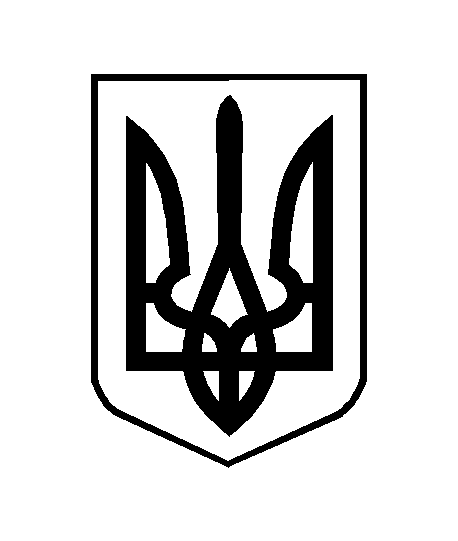 